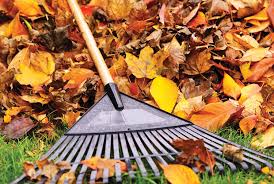 Sunday Morning Service                                           September 9, 2018Worship Lead by: Growing Spiritually and Building Community TeamsCall to Worship with Drums – The Taiko Drums ( a broad range of Japanese percussion instruments)  that are being used, have been gifted to Steinbach United Church  in Memory of Len Froebe Announcements and Sharing of CelebrationsLighting of the Christ Candle Prayer 	-( in unison)Songs		“One More Step” (vs 1,3,5)                                  VU 639			“Teach Me to Dance” (Chorus & vs 1)Sharing and Learning – Stone SoupSong		“Draw the Circle Wide”			 MV 145Intro to ReadingsScripture Reading          Exodus 2:1-4 & Exodus 13-15 selected versesSong		“Come Let Us Sing”	(vs 1,2,3)		  VU 222Reflection -             Dare to DanceSong		“Praise the Mother”Song		“Like a River of Tears”                                          MV  98Offering Offering Song 	 “What Can I Do?”		                            MV 191Minute for Mission 	 “Training Effective Leaders” Prayers of the PeopleSending Song	  “My Soul Cries Out”	(vs 1,2,3)           	 MV 120Blessing and Sharing the PeaceEveryone Welcome for Potluck Lunch and Fellowship  – Soups were made with some of the veggies grown in the church garden.NEWS AND NOTESBoard Meeting – Tuesday, Sept 11 at 7PM -   All committees please have a report ready to present at the meeting.Steinbach Legion Fall Supper -Saturday, Sept 15 from 4-7PM.Full turkey dinner with all the dressings – Cost $15 for adults, 
$12 for ages 12-17, $6 for ages 6-12, 5 and under free.
West Broadway Community Ministry Annual Walk A Mile In My Shoes event on Sept 29th, 2018. This educational tour will be heading into a new neighborhood this year and introducing participants to new sites and information. Every dollar raised goes to support WBCM, and its work ensuring that every person can access food and a place of safety when times are hard.  Registration forms can be picked up outside church office.  See more info on Poster.Office Hours Next week- Office hours will again be Tuesday and Friday from 9am-2pm. It’s good to be back and I wish to Thank Carolien Westerbeek for filling in for me for a couple of the days as I need to be away.  Pearl Wintoniw. 